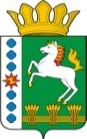 КОНТРОЛЬНО-СЧЕТНЫЙ ОРГАН ШАРЫПОВСКОГО РАЙОНАКрасноярского краяЗаключениена проект Постановления администрации Шарыповского района «О внесении изменений в Постановление администрации Шарыповского района от 30.10.2013 № 840-п «Об утверждении муниципальной программы «Управление муниципальным имуществом и земельными ресурсами и развитие предпринимательства Шарыповского района»  на 2014-2016 годы»25 декабря 2014 год 								№ 168Настоящее экспертное заключение подготовлено Контрольно – счетным органом Шарыповского района на основании ст. 157 Бюджетного  кодекса Российской Федерации, ст. 9 Федерального закона от 07.02.2011 № 6-ФЗ «Об общих принципах организации и деятельности контрольно – счетных органов субъектов Российской Федерации и муниципальных образований», ст. 15 Решения Шарыповского районного Совета депутатов от 20.09.2012 № 31/289р «О внесении изменений и дополнений в Решение Шарыповского районного Совета депутатов от 21.06.2012 № 28/272р «О создании Контрольно – счетного органа Шарыповского района» (в ред. от 20.03.2014 № 46/536р) и в соответствии со стандартом организации деятельности Контрольно-счетного органа Шарыповского района СОД 2 «Организация, проведение и оформление результатов финансово-экономической экспертизы проектов Решений Шарыповского районного Совета депутатов и нормативно-правовых актов по бюджетно-финансовым вопросам и вопросам использования муниципального имущества и проектов муниципальных программ» утвержденного приказом Контрольно-счетного органа Шарыповского района от 16.12.2013 № 29.Представленный на экспертизу проект Постановления администрации Шарыповского района «О внесении изменений в Постановление администрации Шарыповского района от 30.10.2013 № 840-п «Об утверждении муниципальной программы «Управление муниципальным имуществом и земельными ресурсами и развитие предпринимательства Шарыповского района» на 2014-2016 годы» (далее по тексту проект Постановления) направлен в Контрольно – счетный орган Шарыповского района 24 декабря 2014 года. Разработчиком данного проекта Постановления является администрация Шарыповского района.Основанием для разработки муниципальной программы является:- статья 179 Бюджетного кодекса Российской Федерации;- постановление администрации Шарыповского района от 30.07.2013 № 540-п «Об утверждении Порядка принятия решений о разработке  муниципальных программ Шарыповского района, их формировании и реализации»;- распоряжение администрации Шарыповского района от 29.07.2014  № 293 а-р «Об утверждении перечня муниципальных программ Шарыповского района».Исполнитель муниципальной программы администрация Шарыповского района.Соисполнитель муниципальной программы отсутствуют.Подпрограммы муниципальной программы:Управление и распоряжение муниципальным имуществом Шарыповского района.Эффективное управление и распоряжение земельными ресурсами Шарыповского района.Развитие субъектов малого и среднего предпринимательства в Шарыповском районе.Цели муниципальной программы:Обеспечение эффективности управления муниципальной собственностью и земельными ресурсами, направленного на укрепление доходной базы бюджета муниципального образования.Обеспечение устойчивого развития малого и среднего предпринимательства, направленного на улучшение социально – экономической ситуации в Шарыповском районе.Мероприятие проведено 25 декабря  2014 года.В ходе подготовки заключения Контрольно – счетным органом Шарыповского района были проанализированы следующие материалы:- проект Постановления администрации Шарыповского района «О внесении изменений и дополнений в приложение к Постановлению администрации Шарыповского района от 30.10.2013 № 840-п «Об утверждении муниципальной программы «Управление муниципальным имуществом и земельными ресурсами и развитие предпринимательства Шарыповского района»  на 2014-2016 годы»;-  паспорт муниципальной программы «Управление муниципальным имуществом и земельными ресурсами и развитие предпринимательства Шарыповского района» на 2014-2016 годы»;Рассмотрев представленные материалы к проекту Постановления муниципальной программы «Управление муниципальным имуществом и земельными ресурсами и развитие предпринимательства Шарыповского района»  на 2014-2016 годы» установлено следующее:В соответствии с проектом паспорта муниципальной Программы происходит изменение по строке (пункту) «Ресурсное обеспечение муниципальной программы».После внесения изменений строка  будет читаться:Уменьшение объемов бюджетных ассигнований на реализацию муниципальной программы за счет средств районного бюджета в 2014 году составило в сумме 464,95 тыс. руб. или на  4,00 %.  В соответствии с проектом паспорта подпрограммы 1 «Управление и распоряжение муниципальным имуществом Шарыповского района» муниципальной программы, вносятся изменения по строке (пункту) «Объемы и источники финансирования подпрограммы».После внесения изменений строка  будет читаться:Уменьшение объема бюджетных ассигнований на реализацию мероприятия 1 «Руководство и управление в сфере установленных функций и полномочий» подпрограммы 1 за счет средств районного бюджета в 2014 году в сумме 494,14 тыс. руб.  или на  9,00 %, в связи с проведением мероприятий по оптимизации расходов на заработную плату и начисления на выплаты по оплате труда в сумме 459,26 тыс. руб. по причине экономии фонда оплаты труда, по командировочным расходам в сумме 17,75 тыс. руб., по расходам на услуги связи в сумме 7,66 тыс. руб., по прочим услугам в сумме 9,47 тыс. руб.3. В соответствии с проектом паспорта подпрограммы 2 «Эффективное управление и распоряжение земельными ресурсами Шарыповского района» муниципальной программы, вносятся изменения по строке (пункту) «Объемы и источники финансирования подпрограммы».     После внесения изменений строка  будет читаться:Увеличение объема бюджетных ассигнований на реализацию мероприятия 1 «Руководство и управление в сфере установленных функций и полномочий» подпрограммы 2 за счет средств районного бюджета в 2014 году в сумме 29,19 тыс. руб.  или на  1,00 %, в том числе:- увеличение по расходам на заработную плату и начисления на выплаты по оплате труда в сумме 38,82 тыс. руб., в связи с выплатой компенсации при увольнении муниципального служащего;- уменьшение объемов финансирования по расходам на услуги связи в сумме 2,10 тыс. руб. и по расходам на приобретение канцелярских товаров в сумме 7,53 тыс.руб., в связи с проведением мероприятий по оптимизации расходов.Проект Постановления разработан и составлен в соответствии с бюджетным законодательством и нормативно правовыми актами.При проверке правильности планирования и составления проекта Постановления нарушений не установлено.На основании выше изложенного Контрольно – счетный орган Шарыповского района предлагает администрации Шарыповского района внести изменения и  принять проект Постановления администрации Шарыповского района «О внесении изменений в Постановление администрации Шарыповского района от 30.10.2013 № 840-п «Об утверждении муниципальной программы Шарыповского района «Управление муниципальным имуществом и земельными ресурсами и развитие предпринимательства Шарыповского района»  на 2014-2016 годы.Председатель Контрольно – счетного органа							Г.В. СавчукИнформация по ресурсному обеспечению программы, в том числе в разбивке по источникам финансирования, по годам реализации программы Предыдущая редакция (Постановление от 30.10.2013 № 840-п)Предлагаемая редакция (проект Постановления)Информация по ресурсному обеспечению программы, в том числе в разбивке по источникам финансирования, по годам реализации программы Планируемое финансирование программы  составляет 20 588,27 тыс. руб., в том числе за счет средств:Федерального бюджета 4 495,00 тыс. руб., из них:2014 год – 4 495,00 тыс. руб.;2015 год – 0 тыс. руб.;2016 год – 0 тыс. руб.;Краевого бюджета 1 632,00 тыс. руб., из них:2014 год – 1 632,00 тыс. руб.;2015 год – 0 тыс. руб.;2016 год – 0 тыс. руб.;районного бюджета 14 446,80 тыс. руб., из них:2014 год – 4 959,40 тыс. руб.;2015 год – 4 743,70 тыс. руб.;2016 год – 4 743,70 тыс. руб.бюджета поселений 14,47 тыс. руб., из них:2014 год – 14,47 тыс. руб.;2015 год – 0 тыс. руб.;2016 год – 0 тыс. руб.;Планируемое финансирование программы  составляет 20 123,32 тыс. руб., в том числе за счет средств:Федерального бюджета 4 495,00 тыс. руб., из них:2014 год – 4 495,00 тыс. руб.;2015 год – 0 тыс. руб.;2016 год – 0 тыс. руб.;Краевого бюджета 1 632,00 тыс. руб., из них:2014 год – 1 632,00 тыс. руб.;2015 год – 0 тыс. руб.;2016 год – 0 тыс. руб.;районного бюджета 13 981,85 тыс. руб., из них:2014 год – 4 994,45 тыс. руб.;2015 год – 4 743,70 тыс. руб.;2016 год – 4 743,70 тыс. руб.бюджета поселений 14,47 тыс. руб., из них:2014 год – 14,47 тыс. руб.;2015 год – 0 тыс. руб.;2016 год – 0 тыс. руб.;Объемы и источники финансирования подпрограммыПредыдущая редакция (Постановление от 30.10.2013 № 840-п) Предлагаемая редакция (проект Постановления)Объемы и источники финансирования подпрограммыПланируемое финансирование подпрограммы  составляет 6 004,60 тыс. руб., в том числе за счет средств:районного бюджета 6 004,60 тыс. руб., из них:2014 год – 2 032,20 тыс. руб.;2015 год – 1 986,20 тыс. руб.;2016 год – 1 986,20 тыс. руб.Планируемое финансирование подпрограммы  составляет  5 510,46 тыс. руб., в том числе за счет средств:районного бюджета 5 510,46 тыс. руб., из них:2014 год – 1 538,06 тыс. руб.;2015 год – 1 986,20 тыс. руб.;2016 год – 1 986,20 тыс. руб.Объемы и источники финансирования подпрограммы Предыдущая редакция (Постановление от 30.10.2013 № 840-п)Предлагаемая редакция (проект Постановления)Объемы и источники финансирования подпрограммы Планируемое финансирование подпрограммы  составляет 7 588,67 тыс. руб., в том числе за счет средств:районного бюджета 7 574,20 тыс. руб., из них:2014 год – 2 647,20 тыс. руб.;2015 год – 2 463,50 тыс. руб.;2016 год – 2 463,50 тыс. руб;за счет бюджета поселений 14,47 тыс. руб., из них:2014 год – 14,47 тыс. руб.;2015 год – 0 тыс. руб.;2016 год – 0 тыс. руб.;Планируемое финансирование подпрограммы  составляет 7 617,86 тыс. руб., в том числе за счет средств:районного бюджета 7 603,39 тыс. руб., из них:2014 год – 2 676,39 тыс. руб.;2015 год – 2 463,50 тыс. руб.;2016 год – 2 463,50 тыс. руб;за счет бюджета поселений 14,47 тыс. руб., из них:2014 год – 14,47 тыс. руб.;2015 год – 0 тыс. руб.;2016 год – 0 тыс. руб.;